КОНСУЛЬТАЦИОННЫЙ ЦЕНТР09.01.2020Уважаемые родители!Посещает ли Ваш ребенок дошкольное образовательное учреждение?Если ответ «НЕТ» - эта информация для Вас!Специально для Вас на базе нашего детского сада начинает свою работу КОНСУЛЬТАЦИОННЫЙ ЦЕНТР психолого-педагогической поддержки  развития детей дошкольного возраста (от 2 месяцев до 7 лет), не посещающих дошкольное образовательное учреждение. Искренняя заинтересованность взрослых - родителей, педагогов создает хорошую возможность для развития позитивных детско-родительских взаимоотношений.Консультационный центр для родителей, созданный на базе ДОУ, является одной из форм оказания помощи семье в воспитании и развитии детей дошкольного возраста, создан в целях обеспечения единства и преемственности семейного и общественного воспитания, оказания методической и консультативной помощи родителям (законным представителям, дети которых посещают и не посещают ДОУ, поддержки всестороннего развития личности детей.Цели консультационного центра:- обеспечение преемственности семейного и общественного воспитания и образования;- оказание квалифицированной педагогической помощи родителям (законным представителям) и детям дошкольного возраста, воспитывающимися на дому;- поддержка всестороннего развития личностиЗадачи консультационного центра:- оказание консультативной помощи родителям (законным представителям) по различным вопросам воспитания, обучения и развития ребёнка раннего возраста;- оказание всесторонней помощи детям, не посещающим дошкольное образовательное учреждение, в целях обеспечения равных стартовых возможностей при поступлении в школу;- оказание содействия в социализации детей дошкольного возраста, не посещающих дошкольные образовательные учреждения;- проведение профилактики различных отклонений в физическом, психическом и социальном развитии детей дошкольного возраста, не посещающих дошкольные образовательные учрежденияКонсультационный центр работает  каждую среду  с 13.00 до 15.00 (по запросу родителей). Консультирование родителей до 30 минут.Организация методической и консультативной помощи родителям (законным представителям) строится на основе интеграции деятельности специалистов:медицинский работник ( медицинская сестра):- проконсультирует по вопросам формирования здорового образа жизни, проведения закаливания, организации сбалансированного питания детей;- даст рекомендации по профилактике различных заболеваний- даст рекомендации по созданию условий для закаливания и оздоровления детей и профилактике различных отклонений в физическом развитии детей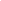 воспитатели:- проконсультируют по вопросам развития, обучения и воспитания детей раннего возраста;- дадут рекомендации по организации игровой деятельностимузыкальный руководитель:проконсультирует по вопросам организации музыкального воспитания детей в семьеДля оказания помощи семье специалисты консультационного центра могут проводить работу с детьми с целью получения дополнительной информации в форме беседы, проведения диагностических исследований, организации наблюдения за детьми и др.Консультирование родителей (законных представителей) может проводиться одним или несколькими специалистами одновременно.Отношения родителей (законных представителей) воспитанников и специалистов консультационного центра ДОУ строятся на основе сотрудничества и уважения к личности ребенка.Порядок предоставления помощи родителям (законным представителям) специалистами Консультационного центраПолучить дополнительную информацию или записаться на консультацию к специалистам можнопо телефону: 8(87778)5-50-05 с 09.00 до 16.00порядок записи на консультацию по телефону:Позвонить по указанному номеру телефона и сообщить цель вашего обращения в детский сад ("Запись к специалисту Консультативного пункта").По просьбе сотрудника детского сада назвать свою фамилию, имя, отчество, номер телефона для обратной связи, фамилию, имя, отчество своего ребенка, его дату рождения, кратко сформулировать свою проблему, вопрос, назвать специалиста, с которым вы хотели бы проконсультироваться.После регистрации обращения, сотрудник детского сада согласует дату и время консультации со специалистом и перезвонит Вам.Родители могут получить помощь специалистов в дистанционной форме (через электронную почту заявителя).Порядок оказания помощи специалистами в дистанционной форме:Заполните ЗАЯВЛЕНИЕ-АНКЕТУ в электронном видеОтправить анкету на  электронный адрес детского сада  solnishko-beloe@yandex.ruПосле получения Вашей анкеты специалисты Консультационного центра подготовят консультацию и отправят ее по адресу Вашей электронной почты, указанному в анкете.Родители могут получить консультацию специалистов в дистанционной форме через сайт нашего детского сада https://solnishko-beloe.tvoysadik.ru/ в рубрике "КОНСУЛЬТАЦИОННЫЙ ЦЕНТР", рубрика "Добавьте свой комментарий" (консультации публикуются в соответствии с планом работы Консультационного центра).Также специалисты детского сада размещают консультации на своих страничках на сайте учреждения по адресу https://solnishko-beloe.tvoysadik.ru/ в рубрике «СТРАНИЧКА СПЕЦИАЛИСТОВ», зайти на страничку нужного специалиста в раздел «Консультации для родителей».Спрашивайте - отвечаем!рубрика "Добавьте свой комментарий" предназначена для обратной связи с Вами. Мы готовы в оперативном режиме реагировать на все ситуации, связанные с воспитанием и развитием ребенка. Причем, предметом разговора могут быть не только проблемные вопросы, требующие особого внимания и быстрого решения, но и общие психолого-педагогические консультации, или аспекты, связанные с уточнением информации о нашей работе. Надеемся на конструктивный диалог и приглашаем Вас к взаимодействию.ВНИМАНИЕ!Для получения очной консультации специалиста Консультационного центра заявитель (родитель) должен иметь при себе документ, удостоверяющий личность с подтверждением статуса родителя (законного представителя) несовершеннолетнего ребенка (паспорт гражданина РФ).Консультационный центр функционирует бесплатно, его могут посещать родители и дети, не посещающие и посещающие детский сад.ПРИХОДИТЕ К НАМ! ЗВОНИТЕ НАМ! ПИШИТЕ НАМ!МЫ БУДЕМ РАДЫ ВАМ ПОМОЧЬ! 